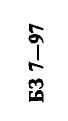 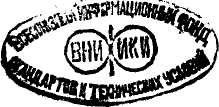 ГОСТ 380-94М Е Ж Г О С У Д А Р С Т В Е Н Н Ы Й	С Т А Н Д А Р ТСТАЛЬ УГЛЕРОДИСТАЯ ОБЫКНОВЕННОГО КАЧЕСТВАМАРКИИздание официальноеМЕЖГОСУДАРСТВЕННЫЙСОВЕТ ПОСТАНДАРТИЗАЦИИ,МЕТРОЛОГИИИСЕРТИФИКАЦИИ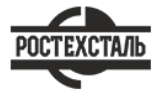 ГОСТ 380-88 СТАЛЬ УГЛЕРОДИСТАЯ ОБЫКНОВЕННОГО КАЧЕСТВАСтатус: заменёнВведен в действие: 1970-01-01Заменен на: ГОСТ 380-71Подготовлен предприятием ООО «Ростехсталь» - федеральным поставщиком металлопрокатаСайт www.rostechstal.ruГОСТ 380-94Предисловие1 РАЗРАБОТАН Украинским государственным научно-исследо вательским институтом металлов УкрНИИМетВНЕСЕН Государственным комитетом Украины по стандартиза-ции, метрологии и сертификации2 ПРИНЯТ Межгосударственным Советом по стандартизации, метрологии и сертификации 21 октября 1994 г.За принятие проголосовали:3Настоящий стандарт соответствует международным стандартам ИСО 630—80 «Сталь конструкционная. Пластины, широкие фаски,бруски и профили» и ИСО 1052—82 «Сталь конструкционная общегоназначения» в части требований к химическому составу стали 4Постановлением Государственного комитета Российской Феде рации по стандартизации, метрологии и сертификации от 2 июня1997 г. № 205 межгосударственный стандарт ГОСТ 380—94 введен вдействие непосредственно в качестве государственного стандартаРоссийской Федерации с 1 января 1998 г. 5ВЗАМЕН ГОСТ 380-88© ИПК Издательство стандартов, 1997Настоящий стандарт не может быть полностью или частично воспроизведен, тиражирован и распространен в качестве официаль-ного издания на территории Российской Федерации без разрешения Госстандарта РоссииIIГОСТ380-94Содержание1Область применения.......................................................................... 1 2Нормативные ссылки......................................................................... 1 3Марки стали........................................................................................	2 4Требования к химическому составу стали....................................... 2 5Методы контроля................................................................................ 4 6Маркировка продукции...................................................................... 5 Приложение А Сопоставление марок стали типа «Ст» и «Fe»по международным стандартам ИСО 630—80и ИСО 1052-82........................................................ 6 Приложение Б Требования к стали по международным стандартам ИСО 630-80 и ИСО 1052-82.........................7IIIГОСТ 380-94М Е Ж Г О С У Д А Р С Т В Е Н Н Ы Й	С Т А Н Д А Р ТСТАЛЬ УГЛЕРОДИСТАЯ ОБЫКНОВЕННОГО КАЧЕСТВАМаркиCommon quality carbon steel. GradesДата введения 1998—01—011 ОБЛАСТЬ ПРИМЕНЕНИЯНастоящий стандарт распространяется на углеродистую сталь обык-новенного качества, предназначенную для изготовления проката горя-чекатаного: сортового, фасонного, толстолистового, тонколистового, широкополосного и холоднокатаного тонколистового, а также слитков, блюмов, слябов, сутунки, заготовок катаной и непрерывнолитой, труб, поковок и штамповок, ленты, проволоки, метизов и др.2 НОРМАТИВНЫЕ ССЫЛКИВ настоящем стандарте использованы ссылки на следующие стан-дарты:ГОСТ 7565—81 Чугун, сталь и сплавы. Метод отбора проб для определения химического анализаГОСТ 17745—90 Стали и сплавы. Методы определения газов ГОСТ 18895—81 Сталь. Метод фотоэлектрического спектрально-го анализаГОСТ 22536.0—87 Сталь углеродистая и чугун нелегированный. Общие требования к методам анализаГОСТ 22536.1—88 Сталь углеродистая и чугун нелегированный. Методы определения общего углерода и графитаГОСТ 22536.2—87 Сталь углеродистая и чугун нелегированный. Методы определения серыГОСТ 22536.3—88 Сталь углеродистая и чугун нелегированный. Методы определения фосфораИзданиеофициальное 1ГОСТ 380-94ГОСТ 22536.4—88 Сталь углеродистая и чугун нелегированный. Методы определения кремнияГОСТ 22536.5—87 Сталь углеродистая и чугун нелегированный. Методы определения марганцаГОСТ 22536.6—88 Сталь углеродистая и чугун нелегированный. Методы определения мышьякаГОСТ 22536.7—88 Сталь углеродистая и чугун нелегированный. Методы определения хромаГОСТ 22536.8—87 Сталь углеродистая и чугун нелегированный. Методы определения медиГОСТ 22536.9—88 Сталь углеродистая и чугун нелегированный. Методы определения никеляГОСТ 22536.10—88 Сталь углеродистая и чугун нелегированный. Методы определения алюминияГОСТ 22536.11—87 Сталь углеродистая и чугун нелегированный. Методы определения титана3МАРКИСТАЛИ3.1 Углеродистую сталь обыкновенного качества изготовляют следующих марок: СтО, Ст1кп, Crlnc, Crlcn, Ст2кп, Ст2пс, Ст2сп, СтЗкп, СтЗпс, СтЗсп, СтЗГпс, СтЗГсп, Ст4кп, Ст4пс, Ст4сп, Ст5пс, Ст5сп, Ст5Гпс, Стбпс, Стбсп.Буквы Ст обозначают «Сталь», цифры — условный номер марки в зависимости от химического состава, буквы «кп», «пс», «сп» — степень раскисления («кп» — кипящая, «пс» — полуспокойная, «сп» — спокой-ная).3.2Сопоставление марок стали типа «Ст» и типа «Fe» приведено в приложении А.3.3Требования к химическому составу стали марок Fe310, Fe360, Fe430, Fe490, Fe510, Fe590, Fe690 приведены в приложении Б. 3.4Степень раскисления, если она не указана в заказе, устанав ливает изготовитель.4ТРЕБОВАНИЯКХИМИЧЕСКОМУСОСТАВУСТАЛИ4.1 Химический состав стали по плавочному анализу ковшовой пробы должен соответствовать нормам, приведенным в таблице 1.2ГОСТ 380-94Таблица 14.2В стали марки СтО массовая доля марганца, кремния, хрома, никеля, меди, мышьяка не нормируется.4.3При раскислении полуспокойной стали алюминием, титаном или другими раскислителями, не содержащими кремний, а такженесколькими раскислителями (ферросилицием и алюминием, ферросилицием и титаном и др.) массовая доля кремния в стали допускается менее 0,05 %. Раскисление титаном, алюминием и другимираскислителями, не содержащими кремния, указывается в документео качестве.4.4Массовая доля хрома, никеля и меди в стали должна быть не более 0,30 % каждого.В стали, изготовленной скрап-процессом, допускается массовая доля меди до 0,40 %, хрома и никеля — до 0,35 % каждого. При этом в стали марок СтЗкп, СтЗпс, СтЗсп, СтЗГпс и СтЗГсп массовая доля углерода должна быть не более 0,20 %.4.5 Массовая доля азота в стали должна быть не более 0,010 %. Допускается массовая доля азота в стали до 0,013 %, если при3ГОСТ380-94повышении массовой доли азота на 0,001 % нормативное значение массовой доли фосфора снижается на 0,005 %.Массовая доля азота в стали, выплавленной в электропечах, должна быть не более 0,012 %.4.6Массовая доля серы в стали всех марок, кроме СтО, должна быть не более 0,050 %, фосфора — не более 0,040 %, в стали маркиСтО: серы — не более 0,060 %, фосфора — не более 0,070 %. 4.7Массовая доля мышьяка в стали должна быть не более 0,080 %.В стали, выплавленной на базе керченских руд, массовая доля мышьяка — не более 0,150 %, фосфора — не более 0,050 %.4.8 Предельные отклонения по химическому составу проката, заготовок, поковок и изделий дальнейшего передела должны соот ветствовать приведенным в таблице 2.Таблица 25МЕТОДЫКОНТРОЛЯ5.1Методы отбора проб для определения химического состава стали — по ГОСТ 7565.5.2Химический анализ стали — по ГОСТ 17745, ГОСТ 18895, ГОСТ 22536.0 — ГОСТ 22536.11 или другими методами, утвержден-ГОСТ 380-94ными в установленном порядке и обеспечивающими необходимую точность.При разногласиях между изготовителем и потребителем оценку производят стандартными методами.5.3 Определение массовой доли хрома, никеля, меди, мышьяка, азота, а в кипящей стали также кремния, допускается не проводить при гарантии обеспечения норм изготовителем. В стали, выплавлен-ной на базе керченских руд, определение мышьяка обязательно.б МАРКИРОВКА ПРОДУКЦИИДля маркировки продукции используют краску цветов, приведен-ных в таблице 3.Таблица 3ГОСТ380-94ПРИЛОЖЕНИЕ А (рекомендуемое)Сопоставление марок сталитипа «Ст»и «Fe» помеждународным стандартам ИСО 630-80 и ИСО 1052-82Таблица А. 1ГОСТ 380-94ПРИЛОЖЕНИЕБ (рекомендуемое)Требования к стали по международным стандартам ИСО 630—80 и ИСО 1052-82Б.1 Химический состав стали по плавочному анализу ковшовой пробы должен соответствовать нормам, указанным в таблице Б.1.Таблица Б.1ГОСТ380-94Б.2 Сталь марок Fe490, Fe590, Fe690 изготовляют полуспокойной и спокойной.Б.З Для стали марок Fe310, Fe360, Fe430, Fe510 массовая доля марганца — не более 1,60 %, кремния — не более 0,55 %.Б.4 Массовую долю азота определяют по требованию потребителя.Для стали, раскисленной алюминием, допускается массовая доля азота до 0,015%.Массовая доля азота в стали, выплавленной в электропечах, должна быть не более 0,012 %.Б.5 Предельные отклонения по химическому составу в готовом прокате должны соответствовать приведенным в таблице Б.2.Таблица	Б.2ГОСТ380-94УДК 669.14:006.354	МКС 77.080.20	В20	ОКП 08 7010Ключевые слова: сталь углеродистая, марки, химический состав, методы контроля, маркировка продукцииРедактор Л. И Нахимова Технический редактор В.Н. ПрусаковаКорректор       B.C.       Черная Компьютерная верстка Л.А. КруговойИзд. лиц. № 021007 от 10.08.95. Сдано в набор 10.09.97. Подписано в печать 12.11.97. Усл. печ. л. 0,70. Уч.-изд. л. 0,57.	Тираж 1569 экз. С983. Зак. 718.ИПК Издательство стандартов, 107076, Москва, Колодезный пер., 14. Набрано в Издательстве на ПЭВМФилиал ИПК Издательство стандартов — тип. "Московский печатник" Москва, Лялин пер., 6. Плр № 080102НаименованиегосударстваНаименованиенациональногооргана постандартизацииАзербайджанская Республика Республика Армения Республика Белоруссия Грузия Республика Казахстан Киргизская Республика Республика Молдова Российская Федерация Республика Узбекистан УкраинаАзгосстандарт Армгосстандарт Госстандарт Белоруссии Грузстандарт Госстандарт Республики Казахстан Киргизстандарт Молдовастандарт Госстандарт России Узгосстандарт Госстандарт УкраиныМаркасталиМассоваядоляэлементов, %Массоваядоляэлементов, %Массоваядоляэлементов, %МаркасталиуглеродамарганцакремнияСтО Ст1кп Ст1пс Ст1сп Ст2кп Ст2пс Ст2сп СтЗкп СтЗпс СтЗсп СтЗГпс СтЗГсп Ст4кп Ст4пс Ст4сп Ст5пс Ст5сп Ст5Гпс Стбпс СтбспНе более 0,23 0,06-0,12 0,06-0,12 0,06-0,12 0,09-0,15 0,09-0,15 0,09-0,15 0,14-0,22 0,14-0,22 0,14-0,22 0,14-0,22 0,14-0,20 0,18-0,27 0,18-0,27 0,18-0,27 0,28-0,37 0,28-0,37 0,22-0,30 0,38-0,49 0,38-0,490,25-0,50 0,25-0,50 0,25-0,50 0,25-0,50 0,25-0,50 0,25-0,50 0,30-0,60 0,40-0,65 0,40-0,65 0,80-1,10 0,80-1,10 0,40-0,70 0,40-0,70 0,40-0,70 0,50-0,80 0,50-0,80 0,80-1,20 0,50-0,80 0,50-0,80Не более 0,05 0,05-0,15 0,15-0,30 Не более 0,05 0,05-0,15 0,15-0,30 Не более 0,05 0,05-0,15 0,15-0,30 Не более 0,15 0,15-0,30 Не более 0,050,05-0,15 0,15-0,30 0,05-0,15 0,15—0,30 Не более 0,150,05-0,15 0,15-0,30МаркисталиМаркисталиМаркисталиМаркистали«Ст»«Fe»«Ст»«Fe»СтОСт1кп Ст1псCrlcп Ст2кп Ст2пс Ст2спСтЗкп С+ЗпсСтЗГпсСтЗсп СтЗГспFe310-0-______ — ___ ___Fe360-A Fe360-BFe360-BFe360-C Fe360-CFe360-DСт4клСт4пс Ст4сп___ Ст5пс Ст5Гпс Ст5спСт6пс Ст6сп —Fe430-AFe430-B Fe430-CFe430-DFe510-B, Fe490 Fc510-B, Fe490 Fe510-C, Fe490Fe590 Fe590 Fe690Марка сталиКатего-рия качестваТолщина проката, ммМассоваядоляэлементов,%,неболееМассоваядоляэлементов,%,неболееМассоваядоляэлементов,%,неболееМассоваядоляэлементов,%,неболееСтепень раскис-ленияМарка сталиКатего-рия качестваТолщина проката, ммуглеродафосфорасерыазотаСтепень раскис-ленияFe3100——————Fe360А В СДо 16 Св. 160,20 0,18 0,20 0,17 0,170,060 0,050 0,050 0,045 0,0400,050 0,050 0,050 0,045 0,0400,009 0,009 0,009Е CFFe430А В СДо 40 Св.400,24 0,21 0,22 0,20 0,200,060 0,050 0,050 0,045 0,0400,050 0,050 0,050 0,045 0,0400,009 0,009 0,009Е Е Е CFFe510В СДо 16 Св. 16 До 35 Св. 350,22 0,20 0,22 0,20 0,220,050 0,045 0,045 0,040 0,0400,050 0,045 0,045 0,040 0,040—Е Е Е CF CFFe490 Fe590 Fe690———0,050 0,050 0,0500,050 0,050 0,050——Примечания 1 Знак «—» означает, что показатель не нормируется. 2 Е — спокойная сталь. 3 CF — мелкозернистая спокойная сталь. Рекомендуемая массовая доля общего алюминия — не менее 0,02 %Примечания 1 Знак «—» означает, что показатель не нормируется. 2 Е — спокойная сталь. 3 CF — мелкозернистая спокойная сталь. Рекомендуемая массовая доля общего алюминия — не менее 0,02 %Примечания 1 Знак «—» означает, что показатель не нормируется. 2 Е — спокойная сталь. 3 CF — мелкозернистая спокойная сталь. Рекомендуемая массовая доля общего алюминия — не менее 0,02 %Примечания 1 Знак «—» означает, что показатель не нормируется. 2 Е — спокойная сталь. 3 CF — мелкозернистая спокойная сталь. Рекомендуемая массовая доля общего алюминия — не менее 0,02 %Примечания 1 Знак «—» означает, что показатель не нормируется. 2 Е — спокойная сталь. 3 CF — мелкозернистая спокойная сталь. Рекомендуемая массовая доля общего алюминия — не менее 0,02 %Примечания 1 Знак «—» означает, что показатель не нормируется. 2 Е — спокойная сталь. 3 CF — мелкозернистая спокойная сталь. Рекомендуемая массовая доля общего алюминия — не менее 0,02 %Примечания 1 Знак «—» означает, что показатель не нормируется. 2 Е — спокойная сталь. 3 CF — мелкозернистая спокойная сталь. Рекомендуемая массовая доля общего алюминия — не менее 0,02 %Примечания 1 Знак «—» означает, что показатель не нормируется. 2 Е — спокойная сталь. 3 CF — мелкозернистая спокойная сталь. Рекомендуемая массовая доля общего алюминия — не менее 0,02 %